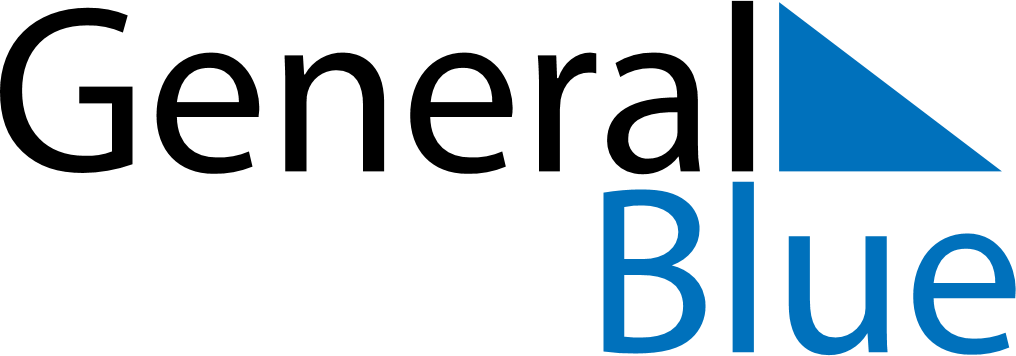 March 2019March 2019March 2019March 2019March 2019March 2019BangladeshBangladeshBangladeshBangladeshBangladeshBangladeshMondayTuesdayWednesdayThursdayFridaySaturdaySunday1234567891011121314151617Mujib’s Birthday & Children’s Day1819202122232425262728293031Genocide Remembrance DayIndependence DayNOTES